vRheo Thompson Order Form 2023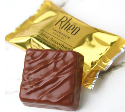 Rheo Thompson Order Form 2023Rheo Thompson Order Form 2023Rheo Thompson Order Form 2023Rheo Thompson Order Form 2023Rheo Thompson Milk Chocolate Smoothie Bars are $2.50 each.Payment due upon order.Rheo Thompson Milk Chocolate Smoothie Bars are $2.50 each.Payment due upon order.Rheo Thompson Milk Chocolate Smoothie Bars are $2.50 each.Payment due upon order.Rheo Thompson Milk Chocolate Smoothie Bars are $2.50 each.Payment due upon order.Rheo Thompson Milk Chocolate Smoothie Bars are $2.50 each.Payment due upon order.NamePhone NumberQuantityTotal CostPaid1.2.3.4.5.6.7.8.9.1011.12.13.14.15.16.1718.19.20.21.22.23.24.25.Rheo Thompson Order Form 2023Rheo Thompson Order Form 2023Rheo Thompson Order Form 2023Rheo Thompson Order Form 2023Rheo Thompson Order Form 2023Rheo Thompson Milk Chocolate Smoothie Bars are $2.50 each.Payment due upon order.Rheo Thompson Milk Chocolate Smoothie Bars are $2.50 each.Payment due upon order.Rheo Thompson Milk Chocolate Smoothie Bars are $2.50 each.Payment due upon order.Rheo Thompson Milk Chocolate Smoothie Bars are $2.50 each.Payment due upon order.Rheo Thompson Milk Chocolate Smoothie Bars are $2.50 each.Payment due upon order.NamePhone NumberQuantityTotal CostPaid1.2.3.4.5.6.7.8.9.1011.12.13.14.15.16.1718.19.20.21.22.23.24.25.Rheo Thompson Order Form 2023Rheo Thompson Order Form 2023Rheo Thompson Order Form 2023Rheo Thompson Order Form 2023Rheo Thompson Order Form 2023Rheo Thompson Milk Chocolate Smoothie Bars are $2.50 each.Payment due upon order.Rheo Thompson Milk Chocolate Smoothie Bars are $2.50 each.Payment due upon order.Rheo Thompson Milk Chocolate Smoothie Bars are $2.50 each.Payment due upon order.Rheo Thompson Milk Chocolate Smoothie Bars are $2.50 each.Payment due upon order.Rheo Thompson Milk Chocolate Smoothie Bars are $2.50 each.Payment due upon order.NamePhone NumberQuantityTotal CostPaid1.2.3.4.5.6.7.8.9.1011.12.13.14.15.16.1718.19.20.21.22.23.24.25.Rheo Thompson Order Form 2023Rheo Thompson Order Form 2023Rheo Thompson Order Form 2023Rheo Thompson Order Form 2023Rheo Thompson Order Form 2023Rheo Thompson Milk Chocolate Smoothie Bars are $2.50 each.Payment due upon order.Rheo Thompson Milk Chocolate Smoothie Bars are $2.50 each.Payment due upon order.Rheo Thompson Milk Chocolate Smoothie Bars are $2.50 each.Payment due upon order.Rheo Thompson Milk Chocolate Smoothie Bars are $2.50 each.Payment due upon order.Rheo Thompson Milk Chocolate Smoothie Bars are $2.50 each.Payment due upon order.NamePhone NumberQuantityTotal CostPaid1.2.3.4.5.6.7.8.9.1011.12.13.14.15.16.1718.19.20.21.22.23.24.25.